Publicado en  el 07/10/2016 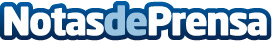 Las actualizaciones de Android en los Google Pixel deberán pasar por las operadorasEsta acción se lleva a cabo a partir de las negociaciones entre la compañía y la operadoraDatos de contacto:Nota de prensa publicada en: https://www.notasdeprensa.es/las-actualizaciones-de-android-en-los-google Categorias: Telecomunicaciones Comunicación Dispositivos móviles Innovación Tecnológica http://www.notasdeprensa.es